中華民國期貨業商業同業公會期貨商業務員在職訓練復課課程表經紀、顧問、經理、信託、槓桿及內稽講習課程表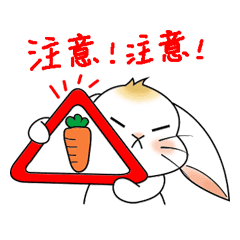 6-7月各項停課課程將在第4季另行安排時間補課台  北桃  園新  竹台  中彰  化嘉  義台  南高  雄屏  東高階經理班課程期別日期時間上課地點名額備註初階第13期8/22 (一)8/23 (二)8/24 (三)8/25 (四)8/26 (五)15:00~18:0015:00~18:0015:00~18:0015:00~18:0015:00~18:30台北市安和路一段27號期貨公會13樓訓練教室48初階第15期9/16 (五)9/17 (六)9/18 (日)15:00~18:0009:00~16:0009:00~16:30台北市安和路一段27號期貨公會13樓訓練教室35初階第07期9/26 (一)9/27 (二)9/28 (三)9/29 (四)9/30 (五)15:00~18:0015:00~18:0015:00~18:0015:00~18:0015:00~18:30台北市安和路一段27號期貨公會13樓訓練教室485月延期班級進階(一)第08期8/12 (五)8/13 (六)8/14 (日)15:00~18:0009:00~16:0009:00~16:30台北市安和路一段27號期貨公會13樓訓練教室245月延期班級進階(一)第11期8/12 (五)8/13 (六)8/14 (日)15:00~18:0009:00~16:0009:00~16:30台北市安和路一段27號期貨公會13樓訓練教室24進階(一)第12期9/19 (一)9/20 (二)9/21 (三)9/22 (四)9/23 (五)15:00~18:0015:00~18:0015:00~18:0015:00~18:0015:00~18:30台北市安和路一段27號期貨公會13樓訓練教室48進階(二)第10期8/8 (一)8/9 (二)8/10 (三)8/11 (四)15:00~18:0015:00~18:0015:00~18:0015:00~18:30台北市安和路一段27號期貨公會13樓訓練教室40進階(二)第11期9/12 (一)9/13 (二)9/14 (三)9/15 (四)15:00~18:0015:00~18:0015:00~18:0015:00~18:30台北市安和路一段27號期貨公會13樓訓練教室40進階(三)第03期8/19 (五)8/20 (六)15:00~18:0009:00~16:30台北市安和路一段27號期貨公會13樓訓練教室305月延期班級進階(三)第08期8/19 (五)8/20 (六)15:00~18:0009:00~16:30台北市安和路一段27號期貨公會13樓訓練教室30進階(三)第04期9/5 (一)9/6 (二)9/7 (三)15:00~18:0015:00~18:0015:00~18:30台北市安和路一段27號期貨公會13樓訓練教室305月延期班級進階(四)第07期8/15 (一)8/16 (二)8/17 (三)15:00~18:0015:00~18:0015:00~18:30台北市安和路一段27號期貨公會13樓訓練教室305月延期班級進階(四)第10期9/2 (五)9/3 (六)15:00~18:0009:00~16:30台北市安和路一段27號期貨公會13樓訓練教室30進階(五)第11期8/27 (六)09:00~16:30台北市安和路一段27號期貨公會13樓訓練教室20進階(五)第08期9/15 (四)9/16 (五)15:00~18:0015:00~18:30台北市金華街199巷5號淡江大學-台北校園D501教室605月延期班級進階(五)第12期9/28 (三)9/29 (四)15:00~18:0015:00~18:30台北市金華街199巷5號淡江大學-台北校園D501教室50資深班第55期8/1 (一)8/2 (二)15:00~18:0015:00~18:30台北市安和路一段27號期貨公會13樓訓練教室485月延期班級資深班第56期8/3 (三)8/4 (四)15:00~18:0015:00~18:30台北市安和路一段27號期貨公會13樓訓練教室485月延期班級資深班第93期8/8 (一)8/9 (二)15:00~18:0015:00~18:30台北市金華街199巷5號淡江大學-台北校園D501教室60資深班第59期8/10 (三)8/11 (四)15:00~18:0015:00~18:30台北市金華街199巷5號淡江大學-台北校園D501教室605月延期班級資深班第96期8/15 (一)8/16 (二)15:00~18:0015:00~18:30台北市金華街199巷5號淡江大學-台北校園D501教室60資深班第97期8/17 (三)8/18 (四)15:00~18:0015:00~18:30台北市金華街199巷5號淡江大學-台北校園D501教室60資深班第100期8/23 (二)8/24 (三)15:00~18:0015:00~18:30台北市金華街199巷5號淡江大學-台北校園D501教室60資深班第102期8/29 (一)8/30 (二)15:00~18:0015:00~18:30台北市安和路一段27號期貨公會13樓訓練教室48資深班第104期8/31 (三)9/1 (四)15:00~18:0015:00~18:30台北市金華街199巷5號淡江大學-台北校園D501教室60資深班第106期9/5 (一)9/6 (二)15:00~18:0015:00~18:30台北市金華街199巷5號淡江大學-台北校園D501教室60資深班第107期9/7 (三)9/8 (四)15:00~18:0015:00~18:30台北市金華街199巷5號淡江大學-台北校園D501教室60資深班第109期9/13 (二)9/14 (三)15:00~18:0015:00~18:30台北市金華街199巷5號淡江大學-台北校園D501教室60資深班第112期9/19 (一)9/20 (二)15:00~18:0015:00~18:30台北市金華街199巷5號淡江大學-台北校園D501教室60資深班第61期9/21 (三)9/22 (四)15:00~18:0015:00~18:30台北市金華街199巷5號淡江大學-台北校園D501教室605月延期班級資深班第115期9/26 (一)9/27 (二)15:00~18:0015:00~18:30台北市金華街199巷5號淡江大學-台北校園D501教室60內稽講習第09期8/31 (三)
9/1 (四) 14:00~17:0014:00~17:00台北市安和路一段27號13樓中華民國期貨業商業同業公會45期貨顧問第07期8/1(一)8/2(二)15:00~18:0015:00~18:30台北市金華街199巷5號淡水大學台北校園D502教室605月延期班級期貨顧問第06期8/6(六)09:00~16:30台北市安和路一段27號13樓中華民國期貨業商業同業公會486月延期班級期貨顧問第08期8/24(三)8/25(四)15:00~18:0015:00~18:30台北市金華街199巷5號淡水大學台北校園D502教室60期貨顧問第09期9/24(六)09:00~16:30台北市安和路一段27號13樓中華民國期貨業商業同業公會48期貨經理第2期8/08(一)8/09(二)8/10(三)8/11(四)15:00~18:0015:00~18:0015:00~18:0015:00~18:30台北市安和路一段27號13樓中華民國期貨業商業同業公會305月延期班級期貨槓桿第02期8/3(三)8/4(四)15:00~18:0015:00~18:30台北市安和路一段27號13樓中華民國期貨業商業同業公會25課程期別日期時間上課地點名額備註資深班第51期8/17 (三)8/18 (四)15:00~18:0015:00~18:30桃園市縣府路110號桃園市工業會9樓305月延期班級資深班第103期8/29 (一)8/30 (二)15:00~18:0015:00~18:30桃園市縣府路110號桃園市工業會9樓60資深班第108期9/12 (一)9/13 (二)15:00~18:0015:00~18:30桃園市縣府路110號桃園市工業會9樓30課程期別日期時間上課地點名額備註資深班第57期8/6 (六)09:30~17:00新竹市北大路282號新竹第三信用合作社4樓455月延期班級資深班第110期9/17 (六)09:30~17:00新竹市北大路282號新竹第三信用合作社4樓45課程期別日期時間上課地點名額備註初階第09期9/23 (五)9/24 (六)9/25 (日)15:00~18:0009:30~16:3009:30~17:00台中市崇德路二段46-11號台中元大證金12樓教室455月延期班級資深班第60期8/6 (六)09:30~17:00台中市崇德路二段46-11號台中元大證金12樓教室455月延期班級資深班第98期8/20 (六)09:30~17:00台中市崇德路二段46-11號台中元大證金12樓教室45資深班第53期8/27 (六)09:30~17:00台中市崇德路二段46-11號台中元大證金12樓教室455月延期班級資深班第105期9/3 (六)09:30~17:00台中市崇德路二段46-11號台中元大證金12樓教室45資深班第111期9/17 (六)09:30~17:00台中市崇德路二段46-11號台中元大證金12樓教室45課程期別日期時間上課地點名額備註資深班第92期8/6 (六)09:30~17:00彰化市民族路209號彰化工業會6樓教室50課程期別日期時間上課地點名額備註資深班第101期8/27 (六)09:30~17:00嘉義市吳鳳南路94號嘉義中油訓練所-敬業樓3樓35課程期別日期時間上課地點名額備註資深班第94期8/13 (六)09:30~17:00台南市成功路457號台南外貿協會15樓教室40資深班第113期9/24 (六)09:30~17:00台南市成功路457號台南外貿協會15樓教室40課程期別日期時間上課地點名額備註初階第14期9/2 (五)9/3 (六)9/4 (日)15:00~18:00
09:30~16:30
09:30~17:00高雄市民權一路28號高雄外貿協會5樓教室40進階(一)第07期8/12 (五)8/13 (六)8/14 (日)15:00~18:00
09:30~16:30
09:30~17:00高雄市民權一路28號高雄外貿協會5樓教室505月延期班級進階(五)第07期9/3 (六)09:30~17:00高雄市民權一路28號高雄外貿協會5樓教室505月延期班級資深班第95期8/13 (六)09:30~17:00高雄市民權一路28號高雄外貿協會5樓教室50資深班第114期9/24 (六)09:30~17:00高雄市民權一路28號高雄外貿協會5樓教室50內稽講習第08期8/27 (六)09:30~16:30高雄市民權一路28號高雄外貿協會5樓教室40課程期別日期時間上課地點名額備註資深班第99期8/20 (六)09:30~17:00屏東市信義路151號屏東科技大學-城中區40課程期別日期時間上課地點名額備註第2期8/5 (五)8/6 (六)14:30~18:0009:00~16:00礁溪長榮鳳凰酒店宜蘭縣礁溪鄉健康路77號406月延期班級第3期9/16 (五)9/17 (六)14:30~18:0009:00~16:00礁溪長榮鳳凰酒店宜蘭縣礁溪鄉健康路77號40